Vanda Species SPECIES                        PROGENY             AWARDS                   AWARD  TYPE                                                                           RANGE                                TEMP/LHT         BLOOM TIME                                               F-1/Total                    AOS                                                                                                                                                                                                                     PeakType species: Vanda tessellata      Judging Scale – Vanda           Building Block Species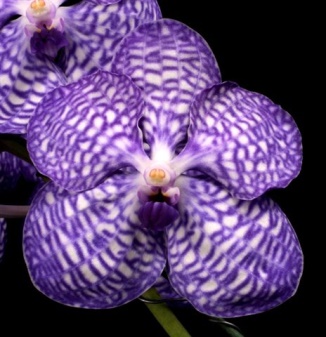 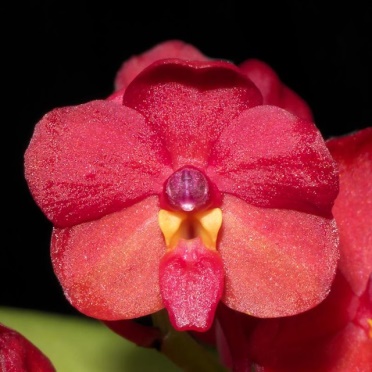 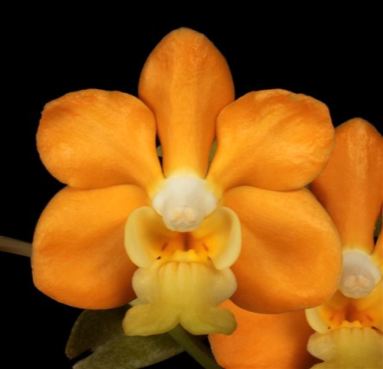 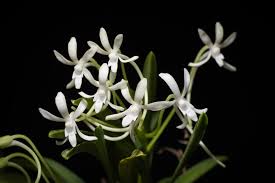 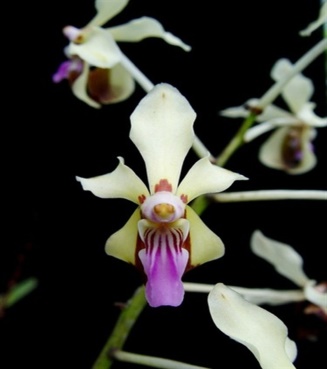 Vanda coerulea                        Vanda curvifolia                             Vanda denisoniana                          Vanda falcata                                                           Vanda lamellata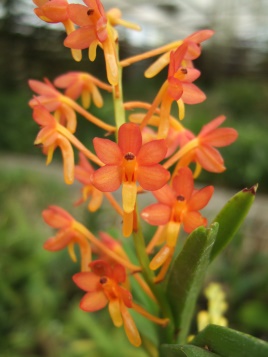 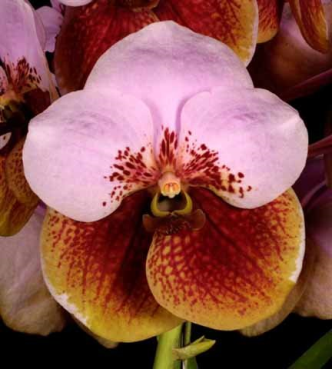 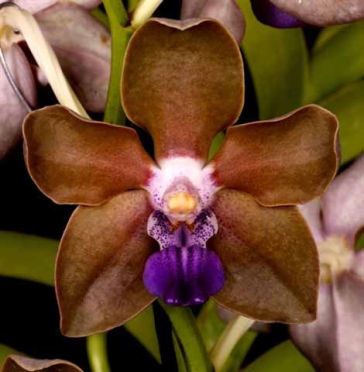 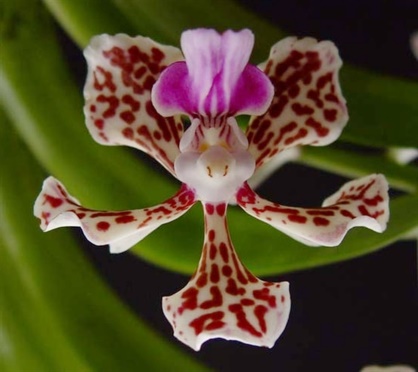 Vanda miniata                      Vanda sanderiana                          Vanda tessellata                               Vanda tricolorcoerulea337/6,0205318 AM, 2 CC, 1 CCE, 10 CCM, 3 CHM, 5 FCC, 12 HCC, 2 JCIndia, Burma, Thailand, SW ChinaHi/Cool-WarmNovembercurvifolia169/3,261236 AM, 6 CCM, 1 CHM, 9 HCC, 1 JCBurma & ThailandHi/Cool-WarmMaydenisoniana129/6604021 AM, 1 CBM, 2 CCM, 2 FCC, 12 HCC, 2 JCBurma, Thailand, ChinaLo/Cool-WarmMayfalcata98/20810127 AM, 5 CCE, 21 CCM, 15 CHM, 1 FCC, 20 HCC, 12 JCNE AsiaLo/Cool-WarmJune-Julylamellata101/2884015 AM, 1 AQ, 1 CCE, 8 CCM, 3 CHM, 1 FCC, 10 HCC, 1 JCPhilippines, Borneo, Taiwan Hi/WarmFebruaryminiata115/644215 AM, 1 CBM, 1 CCE, 9 CCM, 1 CHM, 2 HCC, 2 JCThai, Laos, Vietnam, MalayaHi/Cool-WarmApril-Maysanderiana372/6,67814168 AM, 1 CBM, 17 CCM, 10 FCC, 44 HCCPhilippinesHi/Warm-HotOctobertessellata191/6883021 AM, 1 CCE, 1 CCM, 2 CHM, 2 FCC, 3 HCCIndia, Nepal, BurmaHi/Warm-HotJunetricolor135/5,1452510 AM, 7 CCM, 1 CHM, 1 FCC, 3 HCC, 3 JCIndonesiaHi/ Cool-WarmMay